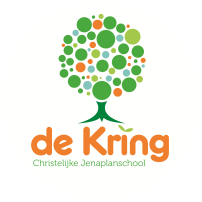 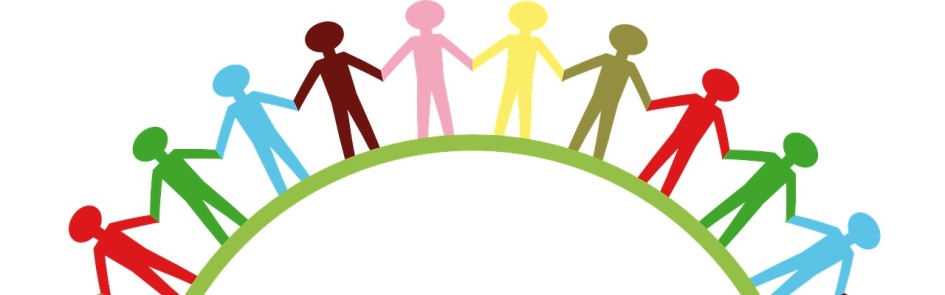 Nieuwsbrief nr.5.  Schooljaar 2021-2022.Vrijdag, 22 oktober 2021.Een korte nieuwsbrief.U ontvangt voor de start van de nieuwe week een korte nieuwsbrief met een paar berichten. We hopen dat u samen met uw kinderen een fijne herfstvakantie heeft gehad. Maandag 25 oktober zwaaien de schooldeuren weer open. Deze keer niet alleen voor de kinderen maar ook voor u. Fijn u weer in het gebouw te mogen ontmoeten.Personele zaken.Juf Arianne is succesvol geopereerd aan haar schouder. Haar herstel verloopt bijzonder voorspoedig. Ze moet nog wel rustig aan doen, maar heeft geen last van pijn in de schouder. Arianne is voorlopig nog thuis maar doet al wel weer wat zaken voor school. Het is fijn om te horen dat het zo goed gaat. Binnenkort komt ze even op school om bij te praten.Inloop.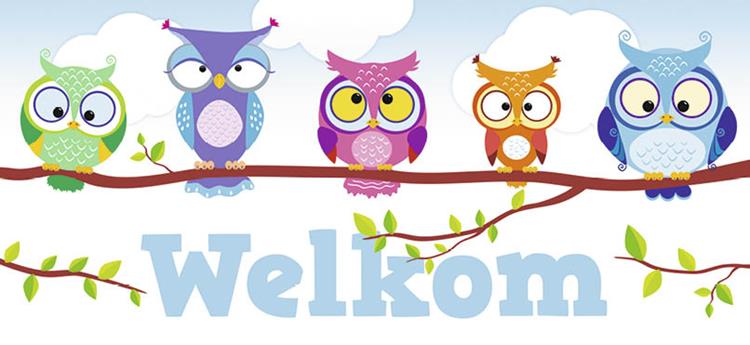 In de jaarplanning staat voor komende week de inloop voor ouders gepland. We werken dit jaar met tweejarige stamgroepen en daarom hebben we de indeling aangepast aan deze situatie. Omdat het al een poosje geleden is dat we voor het laatst een inloop organiseerden eerst even een korte uitleg.Wat is de inloop?Bij de inloop mag u als ouder(s) naar de stamgroep van uw kind om daar samen, op de werkplek van uw kind, even een spelletje te doen, een werkschriftje in te kijken of ander werk te bekijken. Het een laagdrempelige manier om te zien waar uw kind overdag mee bezig is. Kinderen vinden het vaak heel erg leuk om alles aan hun ouders te laten zien. We organiseren een dergelijke inloop twee keer per jaar. De tweede keer is de inloop in maart 2022.De organisatie van de inloop voor Akkerweg en Sparrenlaan.De inloop is van 08.20 uur tot 08.45 uur. U mag zelf bepalen hoelang u blijft. Om 08.45 uur gaat de bel en beginnen de lessen. We verzoeken u dan om de stamgroep weer te verlaten. We hebben voor komende week de volgende indeling gemaakt:U mag vanaf maandag 25 oktober het gebouw weer in. De inloop valt gelijk in deze week dus we vinden het fijn u in het gebouw en in de stamgroep van uw kind te mogen ontvangen. U bent van harte welkom.Corona.De GGD heeft ons in de herfstvakantie een mail gestuurd met daarin een brief voor ouders. Het is een brief die zij versturen wanneer er een melding komt dat er op een school een coronageval is vastgesteld bij een leerling. Dat was voor de herfstvakantie het geval in stamgroep 7-8B. Ouders van de stamgroepen 7-8A en 7-8B ontvingen daarover al eerder bericht. In de brief informeert de GGD ouders en school over de huidige werkwijze die zij hanteren bij een coronageval op school. Hieronder treft u de brief aan.Beste ouder(s)/verzorger(s),U krijgt deze brief omdat in de klas/groep van uw kind op school, een ander kind of medewerker is die corona heeft.Wat betekent dit voor uw kind?Het kan zijn dat uw kind besmet is met het coronavirus. Meestal worden kinderen daar niet erg ziek van. Zolang uw kind geen klachten heeft die passen bij corona, mag uw kind naar school. Als later blijkt dat er in de klas meer besmettingen zijn, dan kan de GGD een aangepast advies geven.GezondheidsklachtenHoud de gezondheid van uw kind de komende 10 dagen goed in de gaten. Laat uw kind meteen testen als het klachten krijgt die passen bij corona zoals:verkoudheidsklachten: neusverkoudheid, loopneus, niezen, keelpijnhoestenbenauwdheid of kortademigheidverhoging of koortsplotseling verlies van reuk en/of smaak. Maak dan een testafspraak bij de GGD via 0800-2035. Gebruik bij klachten nooit een zelftest. Totdat de testuitslag bekend is, blijft uw kind thuis en heeft geen contact met mensen buiten het huishouden. Op rivm.nl staat meer informatie over testen bij kinderen.Meer informatie of vragenWe begrijpen dat de situatie kan leiden tot bezorgdheid en vragen. Twijfelt u over de klachten van uw kind, bel dan met de GGD. Is er binnen uw familie iemand die niet gevaccineerd is en erg ziek kan worden van corona? Op rivm.nl staat hierover meer informatie.Kijk voor specifieke informatie over corona en onderwijs op Rijksoverheid.nl en rivm.nl. U kunt ook bellen met het informatienummer 0800-1351.NPO (Nationaal Programma Onderwijs) geld en activiteiten.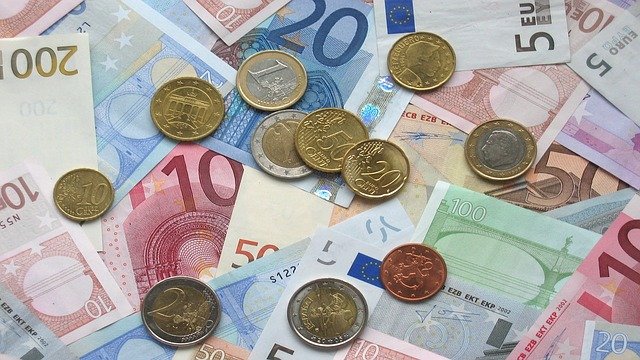 Zoals u in verschillende nieuwsbrieven heeft kunnen lezen, stelt de overheid voor dit en volgende jaar een bedrag van ruim 8 miljard Euro beschikbaar om onderwijsvertragingen in te halen. Met dit geld hebben we dit jaar de stamgroepverdeling kunnen aanpassen en werken we nu met tweejarige stamgroepen. De extra salariskosten die daardoor ontstaan betalen we uit de NPO middelen.Behalve geld voor personeel is er ook geld voor de aanschaf van o.a. ICT materiaal. Zo zullen we op korte termijn twee nieuwe chromebookkarren aanschaffen. En er is geld voor de groepen om activiteiten te gaan doen die niet uit de normale middelen kunnen worden betaald. Elke stamgroepleider heeft daarvoor een budget gekregen. Dit kunnen activiteiten zijn op het gebied van kunst en cultuur, techniek en wetenschap, natuur en milieu en sport en beweging. Het staat stamgroepleiders vrij om, of voor de eigen groep of voor enkele stamgroepen samen, een invulling te geven aan het programma. Uiteraard wordt u over de uitvoering geïnformeerd. Daarnaast wordt een flink deel van het geld nog uitgegeven aan scholing en deskundigheidsbevordering van teamleden. Dat is zowel gezamenlijke scholing rondom thema’s die we al hadden gepland als ook individuele scholing van stamgroepleiders. Het hele NPO Schoolprogramma voor de Kring is met de Medezeggenschapsraad (MR) besproken en goedgekeurd. Tot slot goed om nog een keer te zeggen dat de middelen die we ontvangen tijdelijk zijn. De hierboven genoemde activiteiten en uitbreidingen van groepen kunnen alleen maar omdat we extra bekostiging ontvangen. Mocht er na 2023 vanuit de overheid geen extra investeringen worden gedaan in het onderwijs, dan zullen we terug moeten naar een versobering die past bij de dan geldende bekostiging. Keuzecursus op woensdagmorgen 10 en 17 november.Wat is een keuzecursus?In Jenaplanonderwijs is de keuzecursus een jaarlijks terugkerende activiteit. Het is de gelegenheid voor kinderen op de Kring om kennis te maken met een opmerkelijke hobby, een sportactiviteit, een beroep of een speciale vaardigheid van (veelal) (groot)ouders van kinderen. Ouders laten kinderen hiermee kennismaken in de vorm van een cursus die zij daarover geven.  Op woensdag 10 en woensdag 17 november organiseren we weer deze keuzecursussen. Wij zouden het heel erg leuk vinden wanneer u zou willen deelnemen aan deze cursus.Keuzecursus Akkerweg.Voor ouders van de Akkerweg is een formulier gemaakt waarmee u zich nu al  kunnen inschrijven voor de keuzecursus op de Akkerweg. Deze link treft u hieronder aan. Heeft u nog vragen dan kunt u die kwijt bij juf Cynthia of juf Maartje. https://docs.google.com/forms/d/e/1FAIpQLSdWfQlQb_n2weUYhpyG4QxUEnkBWZgCd3RLKoVp4oGbBQIuVQ/viewform?usp=sf_link Keuzecursus Sparrenlaan.
Ouders van de Sparrenlaan ontvangen volgende week een aparte mail, eveneens voorzien van een link om aan te melden. U ontvangt die mail via juf Maaike. Via Google Docs kunt u zich inschrijven. Heeft u vragen dan kunt u die stellen aan juf Maaike, juf Jantine en juf Sarwi. Algemene opmerkingen over de keuzescursus voor Akkerweg en Sparrenlaan.De kinderen vanaf groep 3 t/m 8 volgen de keuzecursus groepsdoorbroken. Alle kleuters doen de keuzecursus in de eigen groep in een circuitvorm.Heeft u geen idee wat u zou kunnen aanbieden maar wilt u graag meedoen, overlegt u dan even met de stamgroepleider van uw kind. Samen komen we vast tot een mooi idee.Jaarplanning: oktober en november 2021.KLIEDERKERK IN DRIEBERGEN OP 7 NOVEMBEROp zondag 7 november a.s. is er weer Kliederkerk in de Grote Kerk aan de Hoofdstraat. Kliederkerk is voor alle leeftijden. Of je nu 4 jaar bent of 94. Jong en oud ontdekken, vieren en eten samen. Voor kinderen tussen 0 en 4 jaar is er opvang.Vanaf 10.00 uur ben je welkom in de Grote Kerk voor koffie, thee en limonade. Vanaf 10.30 uur kan je verschillende activiteiten doen met handen, voeten, ogen, oren, hoofd en hart. Daarmee ontdek je wat het verhaal uit de Bijbel ons deze keer te vertellen heeft. Dat verhaal gaat over hoe je lichaamsdelen allemaal hun eigen functie hebben en je ze allemaal nodig hebt. Zo hebben we als mensen ook allemaal ons eigen talent hebben en kunnen we niet zonder elkaar.Na de activiteiten is er een korte viering waarin we zingen, het Bijbelverhaal horen en zien en we bidden. Daarna eten we met elkaar. Rond 13.00 uur is het afgelopen.Toegang is gratis, een vrijwillige bijdrage voor de onkosten is natuurlijk altijd welkom. Meer informatie over Kliederkerk is te vinden op www.pgdriebergen.nl en https://www.facebook.com/kliederkerkdriebergen Vragen kan je stellen via kliederkerk.driebergen@gmail.com Tot ziens op 7 november!Werkgroep Kliederkerk Driebergen.Bijlage.Bij deze nieuwsbrief ontvangt u een bijlage van de GGD Utrecht met een persoonlijke flyer van het team Driebergen. Thema van de flyer: ‘Vragen over opvoeding, ontwikkeling of groei.’ De vier jaargetijden. Voor de herfstvakantie schilderden kinderen ‘de vier jaargetijden’. Hieronder een kleine greep uit het prachtige resultaat.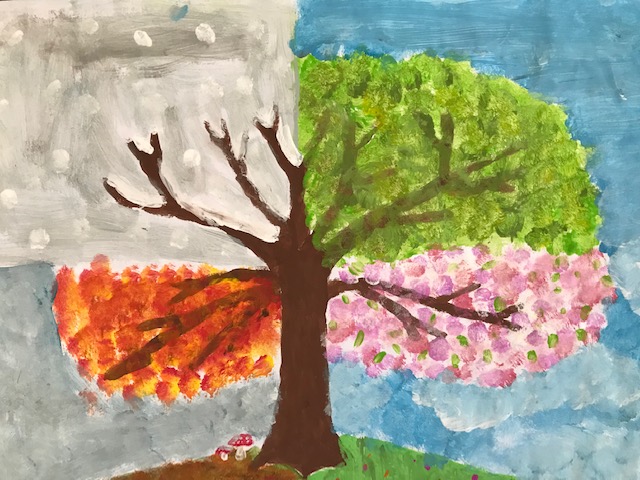 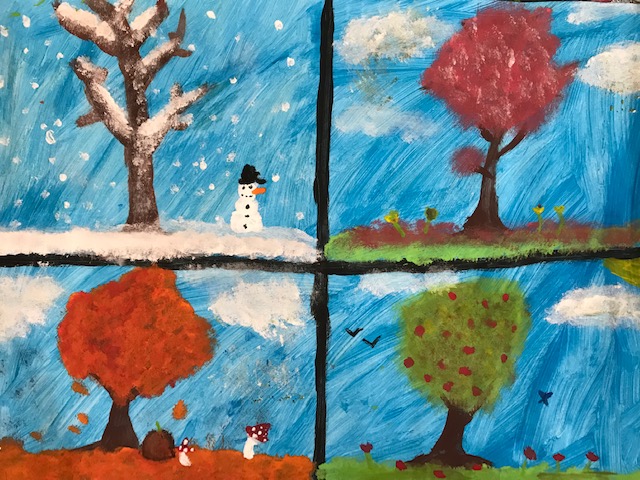 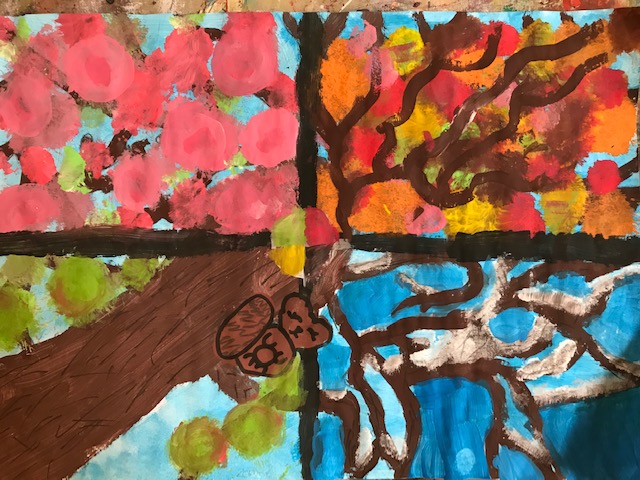 Dagen:Stamgroep:Maandagmorgen 08.20 – 08.45 uurStamgroepen 1-2Woensdagmorgen 08.20 – 08.45 uurStamgroepen 3-4Donderdagmorgen 08.20 – 08.45 uurStamgroepen 5-6Vrijdagmorgen 08.20 – 08.45 uurStamgroepen 7-8Oktober 2021	Oktober 2021	25-10Inloop stamgroepen 1-2: 08.20-08.45 uur27-10Inloop stamgroepen 3-4: 08.20-08.45 uur28-10Inloop stamgroepen 5-6: 08.30-08.45 uur29-10 Inloop stamgroepen 7-8: 08.30-08.45 uurNovember 2021November 202110-11Keuzecursus17-11Keuzecursus22-11MR vergadering24-11Stamgroepen 5-626-11Viering 2